to kvadrat :arepeat 4[fd :a rt 90]endto nizkvadrata :arepeat 1[kvadrat :a setpc 2 setpensize 4 pu ppt kvadrat :a setpensize 6 setpc 5 ]end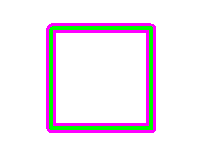 